PATER NOSTER (OUR FATHER)- Jude Nnam - Ab (Andante)REFRAIN: Pater Noster qui es in caelis,
VERSES:Sanctificetur nomen tuum.
Adveniat regnum tuum.
Fiat voluntas tua,
sicut in caelo et in terra…REF
Panem nostrum quotidianum da nobis hodie,
et dimitte nobis debita nostra,…REF
Sicut et nos
dimittimus debitoribus nostris.
Et ne nos inducas in tentationem:
sed libera nos a malo….REF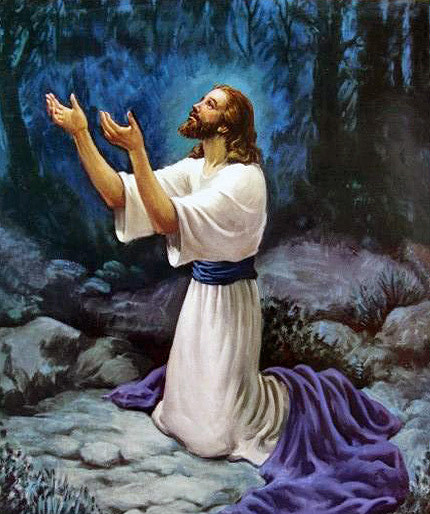 FSPCO